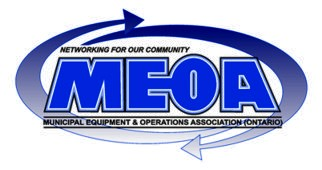 SubjectMEOA Executive Committee Meeting MinutesChair PersonJim ThompsonDateWednesday, February 21, 2018LocationCity of London Operations Yard, 707 Exeter Road, London, ONN6E 1L3ParticipantsParticipantsParticipantsParticipantsExecutive PresentPositionAttendedRegretsJim ThompsonPresidentRick ElligPast PresidentScott BoughnerVice PresidentDon MillerTreasurerDave SharpSecretaryTrent CroweMunicipal DirectorPaul PeytonMunicipal DirectorLes PrestonMunicipal DirectorBill KochSupplier DirectorCor BultenaSupplier DirectorCameron MacRaeSupplier DirectorDiane ShirchenkoCommunications & MarketingStephen SinclairTraining & Compliance DirectorClare PomeroyField Trip CoordinatorMike BornI.T. CoordinatorAction Items Arising From The MinutesAction Items Arising From The MinutesAction Items Arising From The MinutesAction Items Arising From The MinutesAction Items Arising From The MinutesAction Items Arising From The MinutesItem #Action RequiredCommentsOwnerTarget DateDate Resolved1Elections2 Supplier and 2 Municipal Director PositionsJimASAPPending2Marketing & MembershipPromotional pamphlet for Spring meeting, reviewed and editedRickFeb.21CompletedHandouts for OGRA conferenceDianeFeb. 25Pending3P.D. DaySponsor list, PrizesTrent/PaulASAPPending4Spring Conference & Trade ShowArrange beverage service for 2 nights and tab/advance ticket salesJimASAPCompletedCheck/schedule Casino Nite equipment/vendorDonNext MeetingCompleteT-ShirtsCameronNext meetingPending5Field Trip 2018IFAT Trip cancelled due to low attendanceAllCancelledTeam to brainstorm Fall TripClare/Rick/ScottNext meetingPendingRooms cancelled in MunichDianeCancelled6Honorary MembershipHonorary membership candidatesJimASAPCompleteReview constitution for changesJimASAPComplete7Training & ComplianceReview & post distracted driver info on web siteStephenASAPComplete8New BusinessMinutesMinutesItem Notes, DecisionsCall To OrderMeeting called to order by Jim Thompson at 9:50 A.M. Jim thanked Frank Vanhie for his dedicated work with MEOA and wished him all the best with his retirement.Approval Of MinutesThe minutes from the January 25, 2018 executive meeting were read and adopted.Motion to accept: Rick ElligSeconded: Paul Peyton, CarriedTreasurers ReportJan. 24, 2018 Reconciled Bank Balance $46,203.27Feb. 21, 2018 balance: $47,705.67 Motion to accept: Bill KochSeconded: Cameron MacRae, Carried    Marketing & MembershipPromotional pamphlet for Spring meeting was reviewed and edited. Diane to provide copies for the OGRA conference. Membership promotion to be sent out next month with Spring meeting noticeP.D. DayTrent and Paul: Sponsor list, contact Mike Fortier for information on past prizes and hand out giftsSpring MeetingUpdate: April 9-11, 2018 Nottawasaga Inn Resort, Alliston (must vacate by noon on the 11th)Monday – Food Stations – 6:00pm – 9:00pmTuesday – Casino night 7:00pm – 10:00pm, top 3 get prizes and sell 50/50 draws throughout the eveningMeals – buffet styleAgenda is completePFS promotional ideas – T-shirtsSchedule revised and completed during meeting todayBooth sales – on-going, notice to be sent out, $500 for a 10x10 booth.2018 Field TripScott to contact Noel of Cubex for their proposed plant tours and if he knows of any municipality that we could visit on the way.Plan B: Rick to contact Chris of JJEHonorary MembershipLast meeting a motion was made by Rick Ellig to invite, Ray Klochnyk, Frank Vanhie, Mike Fortier and Dave Sharp into honorary membership. Membership and meeting attendance included. Field Trip and PD day payment needed for participation. The honorary members has been contacted.Action ItemsRefer to action items above.New BusinessNoneAdjournmentMeeting adjourned at 11:20 Motion to accept: Trent CroweSeconded: Rick Ellig, CarriedNext MeetingNext MeetingNext MeetingNext MeetingScheduled DateWednesday, March 21, 2018Nottawasaga Inn, Alliston, ON  9:30 Start Time